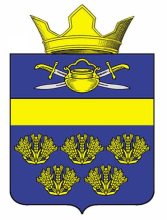 АДМИНИСТРАЦИЯВЕРХНЕКУРМОЯРСКОГО  СЕЛЬСКОГО ПОСЕЛЕНИЯКОТЕЛЬНИКОВСКОГО   МУНИЦИПАЛЬНОГО   РАЙОНАВОЛГОГРАДСКОЙ ОБЛАСТИот  05 ноября 2020 		                                                           № 47О внесении изменений  в муниципальную программу «Развитие мероприятий государственной молодёжной политики на территории Верхнекурмоярского сельского поселения Котельниковского муниципального района Волгоградской области на период  2018-2020г.г», утверждённую постановлением администрации Верхнекурмоярского сельского поселения Котельниковского муниципального района Волгоградской области от 25.01.2018 №9      В целях уточнения объема финансирования мероприятий, в соответствии с Порядком разработки, реализации и оценки эффективности муниципальных программ Верхнекурмоярского сельского поселения Котельниковского муниципального района Волгоградской области, утверждённым постановлением администрации Верхнекурмоярского сельского поселения Котельниковского муниципального района Волгоградской области  от 06.07.2015г. №20, администрация Верхнекурмоярского сельского поселения Котельниковского муниципального района Волгоградской области постановляет:1.Внести в муниципальную программу «Развитие мероприятий государственной молодёжной политики на  территории Верхнекурмоярского сельского поселения Котельниковского муниципального района Волгоградской области на период 2018-2020г.г» (далее- Программа),утверждённую постановлением администрации Верхнекурмоярского сельского поселения Котельниковского муниципального района Волгоградской области от 25.01.2018 №9 следующие изменения:  1.1 В паспорте  Программы строку «Объем и источники финансирования» муниципальной программы   Программы  изложить в новой редакции:«Общий объем финансирования муниципальной Программы  за счет средств местного бюджета составит 70,015 тыс.руб. в том числе: в 2018г.-30,0 тыс.руб., в 2019г. – 30 тыс.руб., в 2020г.-10,015 тыс.руб».1.2  Раздел 5 Программы  «Обоснование объема финансовых ресурсов, необходимых для реализации муниципальной Программы»      изложить в новой редакции: «  Финансирование Программы осуществляется из средств местного бюджета (бюджета Верхнекурмоярского сельского поселения ) в сумме 70,015 тыс.рублей. Объемы финансирования носят прогнозный характер и подлежат ежегодному уточнению при формировании проекта бюджета Верхнекурмоярского сельского поселения на   соответствующий год, исходя из возможностей   бюджета и степени реализации мероприятий Программы.Общий  объем финансирования Программы составит 70,015 тыс.рублей, в том числе:2018г.- 30,0 тыс.руб;2019г. -30,0 тыс.руб;2020г. -10,015 тыс.руб.  1.3 «Перечень мероприятий муниципальной программы «Развитие мероприятий государственной молодёжной политики на территории Верхнекурмоярского сельского поселения Котельниковского муниципального района Волгоградской области на период  2018-2020г.г» изложить в новой редакции согласно приложению.  2. Настоящее постановление вступает в силу со дня его подписания и подлежит официальному обнародованию.Глава Верхнекурмоярскогосельского поселения                                                          А.С.МельниковПриложение к постановлениюАдминистрации Верхнекурмоярского сельского поселенияКотельниковскогомуниципального районаВолгоградской области                                               от 05.11.  2020г.№47                                                                           ПЕРЕЧЕНЬмероприятий   муниципальной Программы «Развитие мероприятий государственной молодежной политики на территории Верхнекурмоярского сельского поселения Котельниковского муниципального района Волгоградской области  на период 2018-2020г.г» ПОСТАНОВЛЕНИЕ                  №п/пНаименование мероприятияисполнителиСрок исполненияОбъем финансирования,тыс.рубОбъем финансирования,тыс.рубОбъем финансирования,тыс.руб№п/пНаименование мероприятияисполнителиСрок исполнения2018г.2019г.2020г.1Мероприятие посвященное Дню памяти воинов-интернационалистовАдминистрация Верхнекурмоярскогосельского поселения,работники СДК,школыянварь-февраль 2018г.2019г.2020г.---2Мероприятие, посвященное  Дню защитника ОтечестваАдминистрация Верхнекурмоярскогосельского поселения,работники СДК,школыфевраль2018г.2019г.2020г.2,02,00,03Участие в работе районной призывной комиссии и оказание помощи в организации её работыРаботник военно-учетного стола администрацииАпрель-май,октябрь-декабрь2018г.2019г.2020г.---4Сборы допризывной молодежиРаботник военно-учетного стола администрацииАпрель-май,октябрь-декабрь2018г.2019г.2020г.1,01,00,05Организация и проведение  «День  8 марта»Администрация Верхнекурмоярскогосельского поселения,работники СДК,школыМарт 2018г.2019г.2020г.---6Организация и  проведение «День защиты детей» Администрация Верхнекурмоярскогосельского поселения,работники СДК,школыиюнь2018г.2019г.2020г.4,04,00,07Организация и проведение «День молодежи»Администрация Верхнекурмоярскогосельского поселения,работники СДК,школыиюнь2018г.2019г.2020г.4,04,00,08Проведение детских,молодежных праздников,концертов,конкурсов (Новогодние,Рождественские мероприятия,день села)Администрация Верхнекурмоярскогосельского поселения,работники СДКв течение 2018г.2019г.2020г.14,014,010,0159Участие в районных спартакиадах,соревнованиях и др.спортивных мероприятий,организация и проведение спортивных мероприятий поселенияАдминистрация Верхнекурмоярскогосельского поселенияв течение 2018г.2019г.2020г.5,05,00,0ИТОГО30,030,010,015